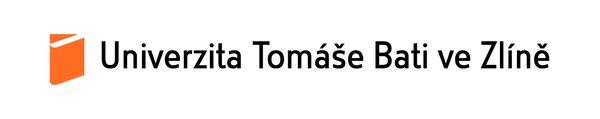 Předvánoční Zlín ozdobí betlémy studentů ateliéru Prostorová tvorbaZlín – 27. listopadu 2015 - Betlémy – tento tradiční symbol českých Vánoc – se letos stanou součástí adventního času ve Zlíně. Na třech místech ve městě budou až do začátku ledna k vidění betlémy, jejichž autory jsou studenti ateliéru Prostorová tvorba Fakulty multimediálních komunikací Univerzity Tomáše bati ve Zlíně.„Betlémy našich posluchačů vznikly jako semestrální práce 2. ročníku akademického roku 2014-2015. Studenti k výrobě použili nejrůznější materiály – plexisklo, polystyren, plast i kov. Pro vytvoření atmosféry využívají specifických světelných a optických efektů,“ říká Ing. arch. Kamil Koláček, který společně s vedoucím ateliéru Ing. arch. Michaelem Klangem studenty při práci vedl. Dva betlémy budou instalované dnes v prosklené přístavbě Zlínského klubu 204, takže budou vidět i z parku Komenského. „Julius Liška vytvořil svůj betlém z polystyrenu s fasádní úpravou. Scénu narození Ježíše zachytil pomocí světelné projekce, videomappingu a barevnosti osvětlení. Betlém Silvie Hlavové je pak vytvořený ze zavěšených trianglů,“ přibližuje Kamil Koláček.Ve foyer radnice čeká návštěvníky ledový betlém Moniky Motlové z podsvícených plexiskel. Autorka se nechala inspirovat světelnými reklamními panely. Zadní panel je vyměnitelný, takže součástí panorámatu se může stát jakékoliv město. Čtvrtá instalace pak bude od 30. listopadu k vidění v Koma modulu u zlínského zámku. „Plastový betlém Ivy Ondrové vyjadřuje spojení dvou principů, mužského a ženského, tvořící nový život,“ vysvětluje Kamil Koláček. Na radnici a v klubu 204 budou betlémy vystaveny do 11. ledna, u zámku bude betlém k vidění do 7. ledna.Ateliér Prostorová tvorba FMK se zaměřuje zejména na návrhy interiérů, výstavnictví, scénografii a drobnou architekturu. Vystavené betlémy představují aktuální výběr z mnoha prací ateliéru.